                                                                                                ПРОЕКТ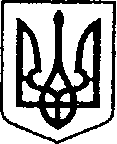 (№ _____ від ______2021 р.)УКРАЇНАЧЕРНІГІВСЬКА ОБЛАСТЬН І Ж И Н С Ь К А    М І С Ь К А    Р А Д А ____сесія VШ скликанняР І Ш Е Н Н Явід   ____________ 2021 р.	         м. Ніжин                                № ______Про надання дозволу на списання з балансу комунального підприємства«Служба Єдиного Замовника» основних засобів та інших необоротних матеріальних активівВідповідно до ст. 25, 26, 42, 59, 60 Закону України «Про місцеве самоврядування в Україні», Порядку списання об’єктів державної власності, затвердженого постановою Кабінету Міністрів України від 08 листопада 2007 року № 1314, Положення про порядок відчуження та списання майна власності територіальної громади м. Ніжина,  затверджене  рішенням Ніжинської міської ради 6 скликання  від 24 лютого 2012 р. №12-24/2012, , Регламенту Ніжинської міської ради Чернігівської області VШ скликання, затвердженого рішенням Ніжинської міської ради Чернігівської області VШ скликання від 27 листопада 2020 року       № 3-2/2020 (зі змінами відповідно до рішення міської ради від 22.04.2021року     № 26 – 9/2021 «Про внесення змін до Регламенту Ніжинської міської ради VІІІ скликання»); міська рада вирішила: 1. Дозволити  комунальному  підприємству  «Служба Єдиного Замовника» списати з балансу основні засоби та інші необоротні матеріальні активи, у зв’язку з фізичною зношеністю, недоцільністю ремонту та таких, що непридатні для використання, з подальшою його утилізацією, а саме:2. Комунальному підприємству «Служба Єдиного Замовника»      (Борисенко М. Д) списання з балансу основних засобів та інших необоротних  матеріальних активів здійснити відповідно до Положення про порядок відчуження та списання майна власності територіальної громади м. Ніжина, затвердженого рішенням Ніжинської міської ради VI скликання від 24 лютого 2012 року № 12-24/2012.3.Дане майно після проведення процедури списання утилізувати,а кошти отримані від цього оприбуткувати відповідно до вимог чинного законодавства .4. Директору комунального підприємства «Служба Єдиного Замовника» Борисенко М. Д. забезпечити оприлюднення даного рішення на офіційному сайті протягом п’яти робочих днів після його прийняття.5.Організацію виконання цього рішення покласти на першого заступника міського голови з питань діяльності виконавчих органів ради Вовченко Ф.І..6. Контроль за виконанням  даного рішення покласти на постійну комісію міської ради з питань житлово-комунального господарства, комунальної власності, транспорту, зв’язку та енергозбереження (голова комісії – Дегтяренко В. М.)Міський голова                                                                        Олександр КОДОЛА                        Подає: Директор КП «Служба Єдиного Замовника»		       Микола БОРИСЕНКО					      Погоджують :Перший заступник міського голови з питань діяльності виконавчих органів ради                                                                                    Федір ВОВЧЕНКО                                                                                                                       Секретар Ніжинської міської ради			    	               Юрій ХОМЕНКОНачальник управління комунального майна                                                                       та земельних відносин Ніжинської міської ради                          Ірина ОНОКАЛО                                                                                                         Начальник відділу юридично-кадрового забезпечення апарату виконавчого комітету Ніжинської міської ради                                                                    В’ячеслав ЛЕГАГолова постійної комісії міської радиз питань житлово-комунального господарства, комунальної власності, транспорту і зв’язку та енергозбереження					  	   Вячеслав ДЕГТЯРЕНКОГолова постійної комісії міської ради з питань регламенту, законності,охорони прав і свобод громадян, запобіганнякорупції, адміністративно-територіального устрою, депутатської діяльності та етики 		                       Валерій САЛОГУБПОЯСНЮВАЛЬНА ЗАПИСКАдо проекту рішення  «Про надання дозволу на списання з балансу комунального підприємства «Служба Єдиного Замовника» основних засобів та інших необоротних матеріальних активів»від «___»___________2021 р. № ____1. проект рішення передбачає надання дозволу  Комунальному підприємству «Служба Єдиного Замовника»  на списання з балансу основних засобів та інших необоротних матеріальних активів у зв’язку з фізичною їх зношеністю, недоцільністю ремонту та таких, що непридатні для подальшого використання;2. метою і завданням прийняття рішення є дотримання дозвільної процедури щодо списання комунального майна;3. проект рішення підготовлений з дотриманням норм Конституції України, відповідно до ст. 25, 26, 42, 59, 60 Закону України «Про місцеве самоврядування в Україні», Порядку списання об’єктів державної власності, затвердженого постановою Кабінету Міністрів України від 08 листопада 2007 року № 1314, Положення про порядок відчуження та списання майна власності територіальної громади м. Ніжина,  затверджене  рішенням Ніжинської міської ради 6 скликання  від 24 лютого 2012 р. №12-24/2012, Регламенту Ніжинської міської ради Чернігівської області VШ скликання, затвердженого рішенням Ніжинської міської ради Чернігівської області VШ скликання від 27 листопада 2020 року       № 3-2/2020 (зі змінами відповідно до рішення міської ради від 22.04.2021року     № 26 – 9/2021 «Про внесення змін до Регламенту Ніжинської міської ради VІІІ скликання»);4. потреба прийняття рішення пов’язана з необхідністю списання з балансу основних засобів та інших необоротних матеріальних активів комунального підприємства «Служба Єдиного Замовника» , яке знаходиться в неробочому стані та підлягає утилізації з дотриманням дозвільної процедури щодо списання комунального майна;5. прийняття рішення не потребує додаткових фінансових витрат з міського бюджету;6. відповідальний за підготовку даного проекту рішення – директор комунального підприємства «Служба Єдиного Замовника» - Борисенко М. Д.Директор комунального підприємства 							      «Служба Єдиного Замовника «                                                   Микола БОРИСЕНКО№№Назва інвентарного об"єктаРік випускуРахунок на якому обліковується Номер об’єктаКількість кап.рем.  (дата проведення останнього)Кількість кап.рем.  (дата проведення останнього)Кількість кап.рем.  (дата проведення останнього)Вартість останнього кап.ремонтаБалансова (первісна)вартість,грн.Сума нарахованого зносу,грнСума нарахованого зносу,грнБалансова (залишкова) вартість грн.№№Назва інвентарного об"єктаРік випускуРахунок на якому обліковується інвентарнийзаводскийВартість останнього кап.ремонтаБалансова (первісна)вартість,грн.Сума нарахованого зносу,грнСума нарахованого зносу,грнБалансова (залишкова) вартість грн.1123456778910101.1.Дриль2017112112/21750,00750,000,000,002.2.Дриль2017112112/311120,001120,000,000,003.3.Дриль2017112112/241000,001000,000,000,004.4.Дриль2014112181350,00350,000,000,005.5.Шуруповерт2018112112/352150,002150,000,000,006.6.Шуруповерт2012112103799,00799,000,000,007.7.Перфоратор2017112112/221834,001834,000,000,008.8.Перфоратор2012112112819,00819,000,000,009.9.Перфоратор20131121641600,001600,000,000,0010.10.Перфоратор2012112175780,00780,000,000,0011.11.Перфоратор2014112112/141166,671166,670,000,0012.12.Електроперфоратор20121061164166,004166,000,000,0013.13.Кутова шліфмашинка20161121891500,001500,000,000,0014.14.Болгарка2013112148480,00480,000,000,0015.15.Болгарка2013112105900,00900,000,000,0016.16.Болгарка2014112182700,00700,000,000,0017.17.Болгарка20161121882125,002125,000,000,0018.18.Болгарка2012112111820,00820,000,000,0019.19.Болгарка2013112171450,00450,000,000,0020.20.Електровідбійний молоток20121061151500,001500,000,000,0021.21.Молоток відбійний20131041573827,503827,500,000,0022.22.Молоток відбійний2002104149701,379701,370,000,0023.23.Бензопила2011106622632,002632,000,000,0024.24.Бензопила20151066041333,331333,330,000,0025.25.Анометр201110664960,00960,000,000,0026.26.Бензокосарка20131061186900,006900,000,000,0027.27.Косарка20141066027920,007920,000,000,0028.28.Косарка20131041535200,005200,000,000,0029.29.Насос дренажний2012106702083,342083,340,000,0030.30.Паяльник для труб2015112112/181450,001450,000,000,0031.31.Пила цирк. електрич. дискова2017112112/261041,671041,670,000,0032.32.Фотоапарат2013112124415,00415,000,000,0033.33.Мікрохвильова піч2013112175474,92474,920,000,0034.34.Мобільний телефон201011297282,50282,500,000,0035.35.Мобільний телефон2013112126384,00384,000,000,0036.36.Автомобіль ЗИЛ 4502 СВ0739АХ19921057923635,0023635,000,000,00Всього:93250,3093250,300,000,00